ЛЕКЦИЯТема: «Оплата простоев»Пример 1.Работник учреждения в связи с простоем, возникшим по вине работодателя, не работал в период с 01.08.2019г. по 19.08.2019г., что составляет 15 рабочих дней при 40-часовой пятидневной рабочей неделе. В расчетном периоде с 01.08.2018г. по 31.07.2019г. он отработал 246 рабочих дней. При условии, что оклад работника равен 15 000 руб., выплаты составили: 180 000 руб. (15 000 руб. х 12 мес.);премии ежемесячные – 8 800 руб.;премии квартальные (включаются в расчетный период) – 8 000 руб.Заработная плата за расчетный период составила 196 800 руб. Средний дневной заработок работника равен 800 руб. (196 800 руб. / 246 раб. дн.).За время простоя следует начислить 8 000 руб. (800 руб. х 15 раб. дн. х 2/3).Пример 2.Сотрудник принят на работу с 03.10.2019г., простой по вине работодателя оформлен в период с 17.10.2019г. по 27.10.2019г.. При пятидневной рабочей неделе заработная плата работника с 03.10.2019г. по 14.10.2019г. начислена в размере 12 000 руб.Если работник не имел фактически начисленной заработной платы или фактически отработанных дней за расчетный период и до начала расчетного периода, то оплата производится в размере 2/3 среднего заработка, который определяется исходя из размера заработной платы, фактически начисленной за фактически отработанные работником дни в месяце наступления случая.Исходя из размера заработной платы, начисленной за период с 03.10.2019г. по 14.10.2019г., время простоя (9 рабочих дней) оплачивается в сумме 7 200 руб.((12 000 руб. / 10 раб. дн. х 2/3) х 9 раб. дн.).Необходимо внимательно изучить данную тему и порядок расчетов оплаты простоев (составить конспект в тетради).Расчет оплаты простояПростой – это временная приостановка работы по причинам экономического, технологического, технического или организационного характера (ст.72.2 ТК РФ). В зависимости от причин простоя работнику оплачивается или не оплачивается этот период. Причины простояТрудовой кодекс выделят три вида причин, по которым возможно возникновение простоя (ст. 157 ТК РФ):-по вине работодателя;-по вине работника;-по причинам, не зависящим от работодателя и работника.Оплата простоя по вине работодателяЕсли в простое виноват работодатель, то работнику за этот период полагается сумма, рассчитанная следующим образом (ст. 157 ТК РФ):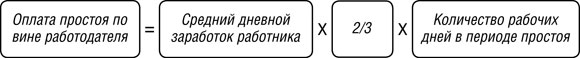 Оплата простоя по вине работникаЕсли простой произошел по вине работника, то виновному никакая оплата за период простоя не положена (ст. 157 ТК РФ).Оплата простоя по независящим причинамФормула оплаты простоя зависит от вида тарифной ставки.При месячной тарифной ставке: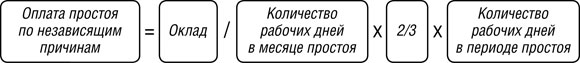 При дневной тарифной ставке: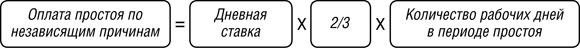 При часовой тарифной ставке: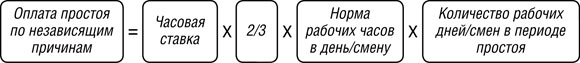 Оформление простояФакт возникновения простоя имеет смысл оформить соответствующим приказом, именно на основании этого приказа будет производиться расчет оплаты простоя. Оплата простоя: НДФЛ и страховые взносыДеньги, выплаченные работнику за период простоя, облагаются как НДФЛ, так и страховыми взносами.Простой – это временная приостановка работы по причинам экономического, технологического, технического или организационного характера (ст.72.2 ТК РФ). В зависимости от причин простоя работнику оплачивается или не оплачивается этот период. Причины простояТрудовой кодекс выделят три вида причин, по которым возможно возникновение простоя (ст. 157 ТК РФ):-по вине работодателя;-по вине работника;-по причинам, не зависящим от работодателя и работника.Оплата простоя по вине работодателяЕсли в простое виноват работодатель, то работнику за этот период полагается сумма, рассчитанная следующим образом (ст. 157 ТК РФ):Оплата простоя по вине работникаЕсли простой произошел по вине работника, то виновному никакая оплата за период простоя не положена (ст. 157 ТК РФ).Оплата простоя по независящим причинамФормула оплаты простоя зависит от вида тарифной ставки.При месячной тарифной ставке:При дневной тарифной ставке:При часовой тарифной ставке:Оформление простояФакт возникновения простоя имеет смысл оформить соответствующим приказом, именно на основании этого приказа будет производиться расчет оплаты простоя. Оплата простоя: НДФЛ и страховые взносыДеньги, выплаченные работнику за период простоя, облагаются как НДФЛ, так и страховыми взносами.